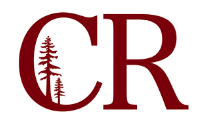 Guided Pathways Committee	January 17, 20194:00pm – 5:00pm
FM - 106AgendaPhone:888-450-4821Presenter Pin:7101491Participant Pin:6714631.0ESL Task Force Creation (Nik & George)ESL multiple measures background survey (attached) 2.0Guided Pathways coordinator, Kate Mahar, and N/FN team visit on January 29 (Angelina)Help creating agenda3.0Check-insWaiver to enroll in remedial coursework (Nik & Paul)Project glue (Paul)Placement workshops (Tina & Bernadette)